CLASS 12ADITIONAL MATERIAL 1 - WORK CARDWORK CARD 1. - Pop-Up Park’ BenefitsRead the text. Rank the benefits listed in order of importance. Justify your choice:Activation of Underutilized Spaces: Pop-Up Parks revitalize neglected or vacant areas, making them accessible and inviting for community members to gather and enjoyoutdoor activities.Increased Social Interaction: These temporary parks provide opportunities for people to connect, socialize, and engage in shared experiences, fostering a sense of community and belonging.Affordable Recreation: Pop-Up Parks offer low-cost recreational options for urban residents, making outdoor activities accessible to individuals who may not have access to traditional parks or recreational facilities.Flexibility and Adaptability: The temporary nature of these parks allows for experimentation, flexibility, and adaptation to different locations, seasons, and community needs.Promotion of Sustainable and Creative Urban Design: Pop-Up Parks encourageinnovative and sustainable design practices by repurposing existing urban spaces, reducing waste, and showcasing temporary installations that spark creativity and imagination.By promoting Pop-Up Parks, cities can create dynamic and engaging recreational spaces that enhance the urban experience, activate underutilized areas, and foster a sense of community, health, and well-being.Best Examples: Do your own internet research, learn more about Cheonggyecheon Stream, South KoreaCheonggyecheon Stream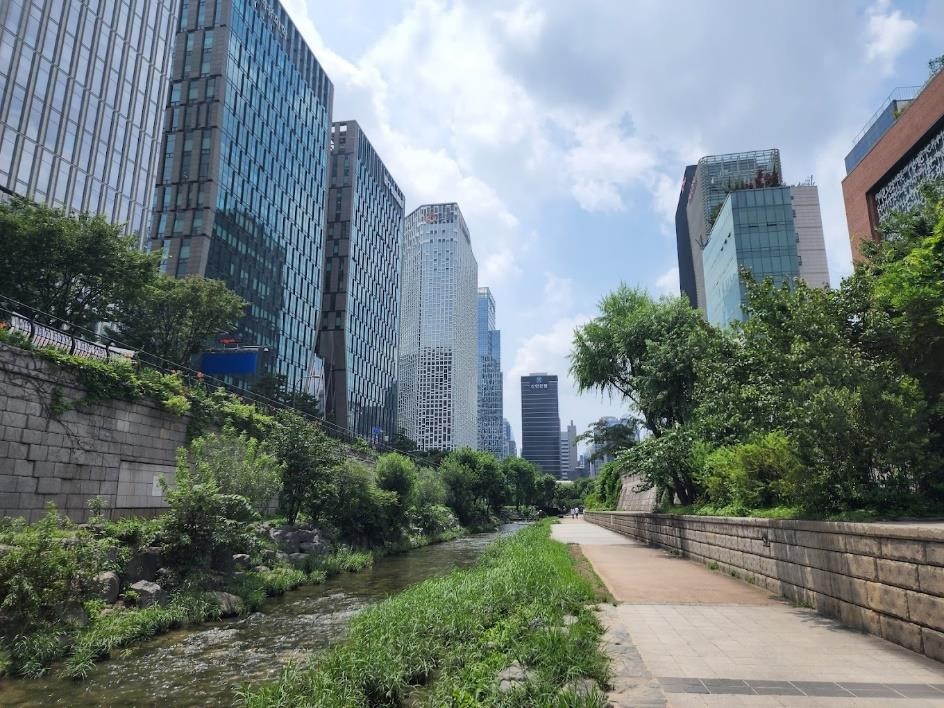 Source:https://lh3.googleusercontent.com/p/AF1QipMBFzXc3zJbHRsenElXou- ZfWU8Bug6W-X7ffdj=s1360-w1360-h1020Find out about your city or a neighboring city - whether similar innovative approaches to recreation are being implemented. Present the information to your colleagues.ADITIONAL MATERIAL 2 – WorkshopWorkshop: Reimagining Urban Parks: Generating Ideas for Innovative Recreation SpacesWorkshop Objective: To foster creativity and generate innovative ideas for urban parks that promote recreation, community engagement, and well-being in the urban environment.Duration: Half-day workshop (approximately 3-4 hours)Materials needed:Large whiteboard or flip chart paperMarkers or colored pensSticky notes or index cardsDesign magazines or images of existing parks (optional)Laptops or tablets for online research (optional) Workshop Structure:Introduction (15 minutes)Welcome participants and introduce the workshop's objective and importance of innovative urban parks for recreation.Provide a brief overview of successful examples of innovative urban parks to inspire participants.Icebreaker Activity: Park Experience Sharing (15 minutes)Ask participants to briefly share their memorable experiences or favorite features from parks they have visited.Encourage participants to highlight specific aspects of those parks that made the experience enjoyable or unique.Presentation: Current Challenges and Opportunities (30 minutes)Present an overview of the current challenges and opportunities related to urban parks, such as limited space, environmental sustainability, inclusivity, and evolving recreation trends.Discuss the importance of considering diverse user groups, technological integration, environmental considerations, and community engagement in park design.Brainstorming Session: Idea Generation (60 minutes)Divide participants into small groups of 4-6 people.Provide each group with sticky notes or index cards and markers.Assign each group a specific focus area for innovative park features, such as sustainable design, interactive technology, health and wellness, cultural integration, or community engagement.Instruct groups to brainstorm ideas within their assigned focus area, encouraging them to think outside the box and be creative.Each group should write down their ideas on individual sticky notes or index cards, with one idea per note.Idea Sharing and Group Discussion (45 minutes)Ask each group to present their ideas to the larger group.Facilitate a discussion after each presentation, allowing participants to ask questions, provide feedback, and offer suggestions for improvement.Encourage participants to build upon each other's ideas and inspire cross- pollination of concepts between groups.Idea Development and Refinement (45 minutes)After idea sharing, reconvene the small groups.Instruct each group to select one or a combination of their ideas that they find most promising and refine it further.Provide materials for groups to sketch or visually represent their refined ideas on large whiteboards or flip chart paper.Encourage participants to consider practicality, feasibility, and user experience when refining their ideas.Group Presentations and Feedback (30 minutes)Ask each group to present their refined ideas to the larger group.Facilitate a constructive feedback session, allowing participants to share their thoughts, suggestions, and potential improvements.Emphasize the importance of collaboration and the value of diverse perspectives in shaping innovative urban park designs.Conclusion and Wrap-up (15 minutes)Summarize the key ideas and insights generated during the workshop.Thank participants for their contributions and encourage them to continue exploring and advocating for innovative urban park designs in their communities.TOPICNature-Based Recreation: Nurturing Health and Well-being in Urban Residents – II. Pop-Up ParksNature-Based Recreation: Nurturing Health and Well-being in Urban Residents – II. Pop-Up ParksLEARNING CONTENT - DETAILED CHARACTERISTICSTopic: Innovative approaches to urban recreation: temporary installations that transform underutilized urban spaces, such as parking lots, vacant lots, or streets, into vibrant recreational areas for a limited period of time. Topic: Innovative approaches to urban recreation: temporary installations that transform underutilized urban spaces, such as parking lots, vacant lots, or streets, into vibrant recreational areas for a limited period of time. KEY WORDSPop-Up ParksPop-Up ParksSUGGESTED TOOLSInteractive lecturePower-point presentationVideos and readings Handouts for analysis in groupsDiscussionInteractive lecturePower-point presentationVideos and readings Handouts for analysis in groupsDiscussionTIPS / METHODOLOGICAL REMARKS(if applicable)………………………………………………………………IMPLEMENTATION OF THE CLASSES STEP 1Presentation: Concept “Pop-Up Parks” - aim to create accessible and inclusive recreational spaces within the urban fabric, offering opportunities for community engagement, social interaction, and outdoor activities.IMPLEMENTATION OF THE CLASSES STEP 2Students do independent internet research and discuss the results. Benefits and Best ExamplesWork card 1.IMPLEMENTATION OF THE CLASSES STEP 3Read the article (10 min) “Four Inspiring Examples of Innovative Parks and Rec Programs” source: https://www.civicplus.com/blog/pr/innovative-parks-and-rec-programs IMPLEMENTATION OF THE CLASSES STEP 4Workshop. Reimagining Urban Parks: Generating Ideas for Innovative Recreation SpacesWork card 2.